Памятка экстремизм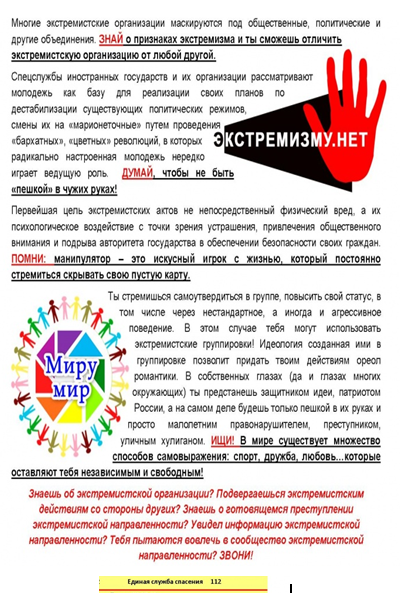 